INSTALAÇÃO DO CONSELHO GUARDIÃO DO BETHELOBSERVAÇÕES IMPROTANTES:AInstalação do CGB é feita em seguida da Instalação das Oficiais do Bethel exceto em uma Instituição de um Bethel, ou durante uma Reunião Regular de Bethel. Se aInstalação é feita junto com a Instalação das Oficiais do Bethel, ela deve acontecer imediatamente após a instalação das Oficiais do Bethel. Se for feita durante uma Reunião Regular de Bethel, então ela é feita em Bem do Bethel como especificado no Ritual.Um OficialAssociadoInstalador é opcional e se não houver um a Oficial Instaladora deve fazertoda a Instalação. O OFICIAL ASSOCIADO deveráinstalaros HOMENS queirãoocuparos cargos e a OFICIAL INSTALADORA as MULHERES.MEMBRO DE COMITÊ NÃO SÃO INSTALADOS, a Guardiã do Bethel instaladadeveráenviar à Grande Guardiã, via email, o nome dos adultosqueirãoservircomoPresidente de Comitêsparaquesejamapenasnomeadosemseus cargos.OFICIAL INSTALADOR e OFICIAL ASSOCIADO INSTALADOR – DEVEM sermembros do GCG.DEMAIS OFICIAIS INSTALADORES – Guardiãs de Bethel, GuardiõesAssociado de Bethel, Past Guardiãs de Bethel, Past GuardiõesAssociado de Bethel.Um membro do CGB que sera instalado, poderátambématuarcomo um dos demaisoficiaisinstaladores.CasoNÃO existanúmero de tios/tiasparaatuarcomoInstaladores, os cargos deverãoficarVAGOS. HONORÁVEL RAINHA:Convido a Oficial Instaladora __________________________________ e o Oficial Instalador Associado__________________________________ ao Patamar do Oriente para conduzir a Instalação do Conselho Guardião.(Honorável Rainha entrega o malhete à Oficial Instalador)OFICIAL INSTALADORA: Na instalação dos membros do Conselho Guardião do Bethel, serei assistida por: Na medida em que os nomes são lidos, as pessoas se levantam.___________________________________________________________________________________________________________como Oficial Associado Instalador _____________________________________________________________________________________________________como Guia Instaladora _____________________________________________________________________________________________________ como Dirigente de Cerimônias Instaladora_____________________________________________________________________________________________________ como Secretário(a) Instalador(a)_____________________________________________________________________________________________________como Capelã(o) Instalador(a) _____________________________________________________________________________________________________como Musicista Instalador(a) Os(As) Oficiais Instaladores(as) assumirão seus postos. Quando os(as) Oficiais estiverem em posição, a Oficial Instaladora soa um golpe de malhete(*). OFICIAL INSTALADORA: Secretário(a) Instalador(a) (levanta-se), você lerá os nomes dos membros do Conselho Guardião do Bethel que servirão a este Bethel na gestão que se inicia, os quais, a medida que seus nomes forem lidos se levantarão e permanecerão de pé. Depois da leitura dos nomes do CGB, o(a) Secretário(a) Instalador(a) se senta.OFICIAL INSTALADORA: Guia Instaladora (levanta-se)e Dirigente de Cerimônias Instaladora (levanta-se),vocês conduzirão os membros do Conselho Guardião do Bethel a Linha do Ocidente.A Guia Instaladora e a Dirigente de Cerimônias Instaladora deixam o Patamar do Ocidente, marcham para as Linhas de Marcha do Norte e do Sul, marcham para a Linha do Oriente, e voltam para a Linha do Ocidente – parando para pedir para cada pessoa de pé que as sigam. Quando estiverem na Linha do Ocidente, a Guia Instaladora entra no semicírculo entre os postos da 2ª e 5ª Mensageiras; a Dirigente de Cerimônias Instaladora entra no semicírculo entre os postos da 4ª e 5ª Mensageiras. Os membros do Conselho formam um semicírculo ao oriente do Altar com a Guardiã do Bethel e o Guardião Associado do Bethel no centro do semicírculo. Quando todos estiverem em posição, a Guia Instaladora e a Dirigente de Cerimônias Instaladora posicionam-se ao Sul e Norte do Altar entre o Altar e o posto da Tesoureira e da Capelã, e viram-se para o Oriente.OFICIAL INSTALADORA:Antesde instalarosmembrosdoConselhoGuardião do Bethel em seus postos, pediremos as benções de nosso Pai Celestial .(***)Música deAltar.ACapelã Instaladora comparece ao Altar como no Ritual.CAPELÃ(O) INSTALADOR(A): Oh, Deus, pedimos que conceda Tuas benções sobre estas pessoas que estão prestes a assumir a liderança destas Filhas. Faça seus corações tão puros e seus propósitos tão verdadeiros como as mais justas de toda a terra. Afasta todos os pensamentos egoístas, de a cada um a força e a coragem para resistirem ao egoísmo do mundo e para seguir mais de perto nosso Deus. Abençoe, nós te suplicamos, as mães, pais e guardiões destas filhas, mantenha perto de Ti. Nós pedimos isto em Teu nome. Amém.A Capelã Instaladora se levanta e retorna ao seu posto como no Ritual com música apropriada.(*).OFICIAL INSTALADORA: Para se qualificarem como membros do Conselho Guardião do Bethel, vocês devem prometer assistir todas as reuniões do Bethel e do Conselho Guardião do Bethel ao menos que sejam impedidos por motivos razoáveis. Vocês prometem? (Resposta: Sim, eu prometo).Vocês colocarão sua mão direita sobre o coração e repetirão o seguinte juramento: (A Oficial Instaladora coloca a mão direita sobre o coração também.) Na presença de Deus e destas testemunhas – Eu prometo obedecer as Leis – das Filhas de Jó Internacional – que me aconselharei com a Grande Guardiã – ou com o Grande Conselho Guardiã) – no trabalho para o bem das Filhas de Jó – que realizarei os deveres de meu cargo – de acordo com a Constituição e Estatuto – do Supremo Conselho Guardião – Manual de Regras e Regulamentos – do Grande Conselho Guardião– e Estatuto deste Bethel. – Que me empenharei para viver – de acordo com os ensinamentos – do Ritual das Filhas de Jó Internacional – na esperança de que eu possa ser digno – de ser Guardião das “Mais justas em toda terra” – a este juramento, – eu prometo fielmente obedecer – concordando em deixar meu posto – por declaração da Grande Guardiã – se eu violar meu juramento.A Oficial Instaladora abaixa a mão e acena para os membros do Conselho removerem as mãos dos corações e deixá-las em posição normal. A Oficial Instaladora prossegue com a Instalação do CGB. O Oficial Associado Instalador instala os Maçons que servirão no Conselho. OFICIAL INSTALADORA: Guardiãs de Bethéis. Caminha para o centro do semicírculo. É seu dever convocar todas as reuniões do Conselho Guardião do Bethel, presidir as mesmas, e assistir a todas as reuniões do Bethel. Supervisionar as atividades do Bethel e verificar se as oficiais estão proficientes em seus trabalhos ritualísticos. É seu dever ensinar os princípios da Ordem, manter boa ordem em todas as convocações do Bethel, e assegurar que todas as reuniões do Bethel sejam prontamente abertas e encerradas em horário razoável. Verificar se todas as candidatas a associação são devidamente visitadas, aconselhando-se com o Guardião Associado do Bethel e membros do Comitê de Sindicância em relação às mesmas. Servir como zeladora da Carta Constitutiva do Bethel e de todas as cópias das Lições de Proficiência. Familiarizar-se com a Constituição e Estatuto da Ordem e o Manual de Regras e Regulamentos do Grande Conselho Guardião e Estatuto deste Bethel. Você deve ser uma companheira para as Filhas em suas alegrias e um porto seguro em momentos difíceis. De você, portanto, em grande parte, depende o sucesso do Bethel. Você está disposta a assumir essas responsabilidades? (Resposta: Sim, estou). Então retorna ao semicírculo com os outros membros do Conselho. OFICIAL ASSOCIADO INSTALADOR: Guardião Associado do Bethel. Caminha ao centro do semicírculo. Você foi nomeado como Guardião Associado do Bethel pela razão específica de ser um Mestre Maçom, a fonte de nossa herança e um símbolo de nossos ideais. Sua associação na Fraternidade Maçônica, o qualifica altamente para esta honra especial. É seu dever investigar o parentesco Maçônico de todas as candidatas. Familiarizar-se com a Constituição e Estatuto da Ordem, o Manual de Regras e Regulamentos do Grande Conselho Guardião e o Estatuto doBethel, assim você pode ajudar apropriadamente a Guardiã do Bethel na realização de seus deveres, e assumi-los na ausência dela. Verificar se os livros do Bethel são auditados no final de cada gestão e que um relatório seja apresentado na reunião regular seguinte do Bethel. Você está disposto a assumir estas responsabilidades? (Resposta: Sim, estou).Então retorna ao semicírculo com os outros membros do Conselho. OFICIAL INSTALADORA ou OFICIAL ASSOCIADO INSTALADOR: Guardiã(o) Secretária(o). Caminha para o centro do semicírculo.É seu dever supervisionar o trabalho da Secretária do Bethel e fazer as atas das reuniões do Conselho Guardião do Bethel. É, portanto, seu dever comparecer regularmente a todas as reuniões do Bethel, e a todas as reuniões do Conselho Guardião do Bethel. Você está disposta(o) a assumir estas responsabilidades(Resposta: Sim, estou).Então retorna ao semicírculo com os outros membros do Conselho. OFICIAL INSTALADORA ou OFICIAL ASSOCIADO INSTALADOR: Guardiã(o) Tesoureira(o). Caminha para o centro do semicírculo. É seu dever supervisionar o trabalho da Tesoureira do Bethel e receber dela todo o dinheiro, dando-lhe um recibo. Supervisionar o trabalho da Bibliotecária lendo cuidadosamente seu relatório antes de ser apresentado. É, portanto, seu dever comparecer regularmente a todas as reuniões do Bethel, e a todas as reuniões do Conselho Guardião do Bethel. Você está disposta(o) a assumir estas responsabilidades? (Resposta: Sim, estou).Então retorna ao semicírculo com os outros membros do Conselho. OFICIAL INSTALADORA ou OFICIAL ASSOCIADO INSTALADOR:Guardiã(o) Diretor(a) de Música Caminha para o centro do semicírculo.O seu é um cargo importante, pois a parte musical de nossas cerimônias é tão importante quanto o trabalho em si. É seu dever comparecer a todas as reuniões do Bethel e do Conselho Guardião do Bethel. Você deve ter uma Musicista proficiente em todos os momentos, um Coral do Bethel preparado para todas as cerimônias e programas musicais que possam ser para o bem da Ordem. Você está disposta(o) a assumir estas responsabilidades? (Resposta: Sim, estou).Então retorna ao semicírculo com os outros membros do Conselho. OFICIAL INSTALADORA ou OFICIAL ASSOCIADO INSTALADOR:Diretor(a) de Épocas. Caminha para o centro do semicírculo.É seu dever ajudar a Guardiã do Bethel a instruir as Oficiais em suas falas, que as lições que elas passam para as Peregrinas sejam de uma forma impressionante e reverente. Isso é importante, pois percebemos que a primeira impressão é normalmente a que fica. Você está disposta(o) a assumir estas responsabilidades(Resposta: Sim, estou).Então retorna ao semicírculo com os outros membros do Conselho. OFICIAL INSTALADORA ou OFICIAL ASSOCIADO INSTALADOR:Diretor(a) de Promoção. Caminha para o centro do semicírculo.É seu dever ajudar os membros do Bethel e do Conselho Guardião do Bethel a promover o aumento de interesse nas atividades do Bethel, especialmente com relação ao aumento de membros e alertar pais e adultos elegíveis que eles podem assistir as reuniões do Bethel. Você está disposta(o) a assumir estas responsabilidades? (Resposta: Sim, estou).Então retorna ao semicírculo com os outros membros do Conselho. OFICIAL INSTALADORA ou OFICIAL ASSOCIADO INSTALADOR:Promotor(a) de Sociabilidade. Caminha para o centro do semicírculo.É seu dever verificar se os visitantes são elegíveis a estarem presentes em uma reunião de Bethel e, cordialmente, recebê-los. Ajudar o comitê nomeado pela Honorável Rainha na preparação das Candidatas, e executar outras tarefas para incrementar as atividades sociais do Bethel. Você está disposta(o) a assumir estas responsabilidades? (Resposta: Sim, estou).Então retorna ao semicírculo com os outros membros do Conselho. OFICIAL INSTALADORA ou OFICIAL ASSOCIADO INSTALADOR:Zeladora(o) de Paramentos. Caminha para o centro do semicírculo.É seu dever verificar se os paramentos são cuidadosamente conservados, instruir a Dirigente de Cerimônias, Primeira Zeladora e Segunda Zeladora como colocar e guardar apropriadamente os paramentos e supervisionar o cuidado e a aparência das vestes. Você está disposta(o) a assumir estas responsabilidades? (Resposta: Sim, estou).Então retorna ao semicírculo com os outros membros do Conselho. OFICIAL INSTALADORA ou OFICIAL ASSOCIADO INSTALADOR:Promotor(a) de Finanças. Caminha para o centro do semicírculo.É seu dever supervisionar cuidadosamente a situação financeira do Bethel, ajudar a Honorável Rainha ou o comitê nomeado por ela no planejamento e promoção de atividades de arrecadação de fundos e auxiliar na auditoria dos livros do Bethel. Você está disposta(o) a assumir estas responsabilidades(Resposta: Sim, estou).Então retorna ao semicírculo com os outros membros do Conselho. OFICIAL INSTALADORA: Promotor(a) de Hospitalidade. Caminha para o centro do semicírculo.É seu dever ajudar o comitê nomeado pela Honorável Rainha a prover refrescos e auxiliar os membros deste Bethel a estender hospitalidade a membros e convidados. Você está disposta(o) a assumir estas responsabilidades? (Resposta: Sim, estou).Então retorna ao semicírculo com os outros membros do Conselho. OFICIAL INSTALADORA ou OFICIAL ASSOCIADO INSTALADOR:Promotor(a) do Time de Competição. Caminha para o centro do semicírculo.É seu dever supervisionar as atividades e comparecer a todas as reuniões do time de competição, e fornecer um relatório detalhado de tais atividades quando solicitado(a) a fazê-lo pelos membros Executivos do Conselho Guardião do Bethel. Você está disposta(o) a assumir estas responsabilidades? (Resposta: Sim, estou).Então retorna ao semicírculo com os outros membros do Conselho. OFICIAL INSTALADORA ou OFICIAL ASSOCIADO INSTALADOR:Promotor(a) de Atividades Juvenis. Caminha para o centro do semicírculo. É seu dever aconselhar e orientar os membros do Bethel como um grupo social e encorajar e estimular o interesse em todas as atividades do Bethel, auxiliando, deste modo, a Honorável Rainha na realização de seus deveres. Você está disposta(o) a assumir estas responsabilidades? (Resposta: Sim, estou).Então retorna ao semicírculo com os outros membros do Conselho. OFICIAL INSTALADORA ou OFICIAL ASSOCIADO INSTALADOR:Promotor(a) de Boa Vontade. Caminha para o centro do semicírculo.É seu dever lembrar daqueles que possam estar doentes ou em necessidade, chamando a atenção dos membros ao fato de que uma palavra gentil traz o brilho do sol vida dos aflitos. Você está disposta(o) a assumir estas responsabilidades? (Resposta: Sim, estou).Então retorna ao semicírculo com os outros membros do Conselho. OFICIAL INSTALADORA ou OFICIAL ASSOCIADO INSTALADOR:Promotor(a) de Relações Fraternais Caminha para o centro do semicírculo.É seu dever entrar em contato com várias organizações Maçônicas e dar conhecimento aos seus membros dos ideais e propósitos das Filhas de Jó Internacional. Organizar para as Oficiais do Bethel exemplificarem o trabalho ritualístico perante corpos Maçônicos e organizações afiliadas. Você está disposta(o) a assumir estas responsabilidades? (Resposta: Sim, estou).Então retorna ao semicírculo com os outros membros do Conselho. OFICIAL INSTALADORA: Aos membros do Conselho Guardião do Bethel foi dado o privilégio de guiar e aconselhar essas justas Filhas na peregrinação da vida e ajudá-las em seus projetos para o bem do Bethel. Vocês devem estar alertas e vigilantes para que suas condutas sejam exemplos de paciência e virtude que serão uma inspiração as Filhas seguirem. Guia Instaladora e Dirigente de Cerimônias Instaladora, vocês escoltarão os membros do Conselho Guardião do Bethel à Linha do Oriente para serem apresentados e receberem seus Certificados de Nomeação. A Guia Instaladora e a Dirigente de Cerimônias Instaladora prosseguem diretamente do Altar para a Linha do Oriente, viram-se sul e norte e marcham até que os membros do Conselho estejam posicionados com distâncias iguais o longo da Linha do Oriente. Todos param e se voltam para o ocidente. Os membros do Conselho são apresentados. Se Past Honoráveis Rainhas ou Membros de Maioridade forem nomeados como membros do CGB, uma menção especial deve ser feita.OFICIAL INSTALADORA: Oficiais e membros deste Bethel, estes adultos comprometeram seu tempo e serviço para ajudá-las durante o próximo ano. Por favor levantem-se e juntem-se a mim estendendo-lhes calorosas boas vindas. (Aplausos). Guia Instaladora e Dirigente de Cerimônias Instaladora, vocês conduzirão os membros do Conselho Guardião do Bethel às linhas laterais, e em seguida, retornarão aos seus postos. A Guia Instaladora e a Dirigente de Cerimônias Instaladora prosseguem norte e sul para as Linhas de Marcha de Norte e de Sul, então viram-se ao ocidente e marcham para a Linha do Ocidente, então viram-se para o centro da sala e marcham para seus postos. Os membros do Conselho as seguem e se sentam quando elas passam por seus assentos. Quando todos estiverem sentados, a Oficial Instaladora continua. OFICIAL INSTALADORA: Secretário(a) Instalador(a) (levanta-se) você fará a proclamação. SECRETÁRIA INSTALADORA: Por autoridade do Grande Conselho Guardião eu proclamo os membros dos Conselhos Guardiões de Bethéis de Minas Gerais, Brasil, das Filhas de Jó Internacional devida e regularmente instalados sob a Constituição e Estatuto do Supremo Conselho Guardiãoe Manual de Regras e Regulamentos do Grande Conselho Guardião das Filhas de Jó Internacional. (*)OFICIAL INSTALADORA:Retorno o malhete para a Honorável Rainha. Os Oficiais Instaladores podem se retirar.(*)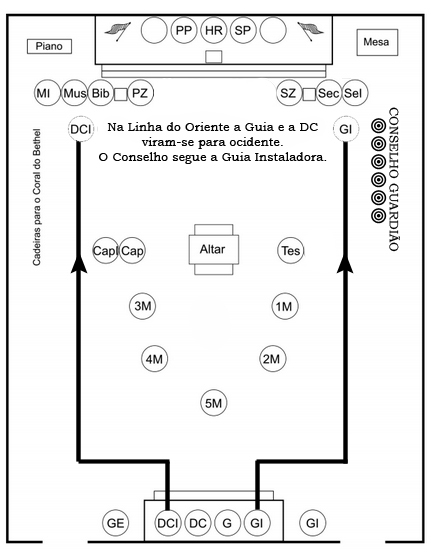 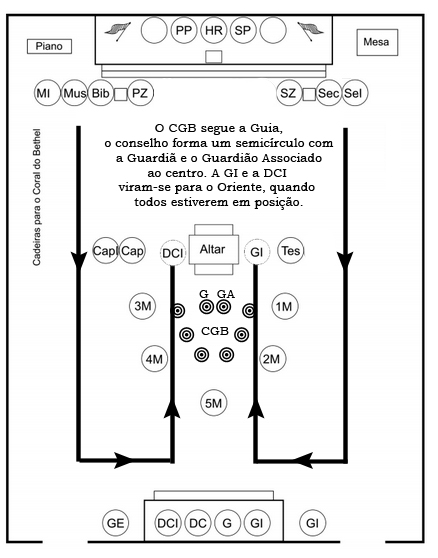 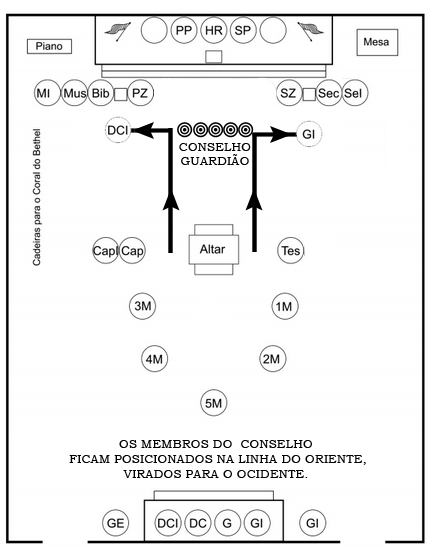 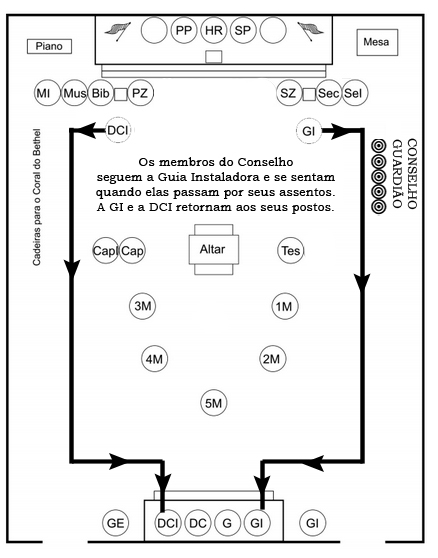 NOMECARGONo.CIDADE